Lily Victoria Purslow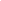 20 Richmond Grove, Stourbridge, West Midlands, DY8 4SFMobile: 07981286650 Email: l.purslow@outlook.comArtist StatementMy art practice combines both fine art and textiles. I specialise in hand embroidery, watercolour, and pattern design. Important themes within my work include colour, texture and pattern. I am inspired by personal experiences and my surroundings; important details are documented in sketchbooks through notes and illustrations before textile and pattern are composed. I graduated from Birmingham School of Art with a first-class BA (Hons) degree in Fine Art in 2020, and was awarded a Distinction in MA Textile and Surface Design at Birmingham Institute of Jewellery, Fashion and Textiles in 2021. My knowledge in textiles was furthered by my Erasmus + Exchange at Escola Massana Centro de Arte y Diseño in Barcelona, Spain in 2019. I started my small business, Lily Purslow Art, following the completion of my BA. I produce bespoke hand embroidered artwork, watercolors and printed textiles. I also sell embroidered artwork, prints and watercolors through a shop on Etsy and take part in Art and Craft Fairs. In 2021, I hosted my first Textile Design workshop in a high school with a group of GCSE students. I offer half or full day workshops that can be adapted to the school curriculum that focus on art practices in order to develop printed textiles.Education HistoryBirmingham Institute of Jewellery, Fashion and Textiles, Birmingham City UniversitySeptember 2020-August 2021MA Textile and Surface Design_DistinctionEscola Massana Centro de Arte y Diseño, Barcelona February 2019-June 2019Contributed to BA Hons Fine Art_First Class Birmingham School of Art, Birmingham City UniversitySeptember 2017-June 2020BA Hons Fine Art_First ClassKing Edward VI CollegeSeptember 2015 to May 2017A Level - Art, Craft and Design_CA Level - English Language and Literature_C A Level - Sociology_CRidgewood High SchoolSeptember 2010 to May 201511 GCSE_A-C Level 2 Project Qualification_AExhibitionsMedicine Gallery, February 2020, Made Public, BSoA group showBirmingham School of Art, June 2020-present, It Nearly Never Happened, Virtual Graduate showFestival des Glycines, May 2021, Festival des Glycines: #drawmewisteria2021, Virtual showWolverhampton Museum and Art Gallery, September 2020-present, Your New Normal, My Normal, Changing Our Lives virtual showBirmingham School of Art, October 2021, Reassemble: Process to Production, BSoA graduate group showWolverhampton Museum and Art Gallery, October-December 2021, Our Creative Lockdown, lockdown exhibitions showcaseNew Art Gallery Walsall, May-September 2022, West Midlands OpenPublications/FeaturesThis and That Zine Issue I, June 2020Express and Star, November 2020Common Ground: ‘Your New Normal. My Normal’, Exhibition Publication, June 2021References available on request.